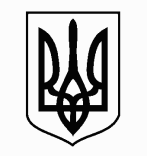 ЗАПОРІЗЬКА МІСЬКА РАДАДЕПАРТАМЕНТ ОСВІТИ І НАУКИ, МОЛОДІ ТА СПОРТУвул. Сорок років Рад. України, 39Б, м. Запоріжжя, 69037тел. (061)224-08-35, факс: (061)32-52-20, E-mail: donmszap@ukr.net, Код ЄДРПОУ 37573094Н А К А З23.12.2014			                        	                                 №  566рПро участь опорних навчальних закладів міста Запоріжжя в Шостій Міжнародній виставці«Сучасні заклади освіти – 2015»Відповідно до інформаційного листа Міністерства освіти і науки    України від 07.10.2014 № 1/9-515 «Про проведення виставки «Сучасні        заклади освіти – 2015», наказу КЗ «Запорізький обласний інститут післядипломної педагогічної освіти» ЗОР від 15.12.2014 № 187-Д «Про підготовку до участі в Шостій Міжнародній виставці «Сучасні заклади освіти – 2015»,    згідно з листами департаменту освіти і науки, молоді та спорту Запорізької міської ради від 09.12.2014 №01.01-21/3902 «Про участь освітян міста в   Шостій Міжнародній виставці «Сучасні заклади освіти – 2015» та інформаційно-аналітичного методичного центру департаменту від 08.12.2014            № 03-04/226 «Про участь переможців VI Міської педагогічної виставки – 2014 у Шостій Міжнародній виставці «Сучасні заклади освіти – 2015»,           з метою репрезентації перспективного педагогічного досвіду опорних           навчальних закладів м. Запоріжжя за підсумками роботи VI Міської            педагогічної виставки перспективного досвіду – 2014 щодо упровадження інноваційних інформаційно-комунікаційних технологій, підвищення якості освіти та ефективності управління, використання в навчальному процесі   здобутків науки, високих технологій, комп’ютерних систем і мультимедійних розробокНАКАЗУЮ:Взяти участь у Шостій Міжнародній виставці «Сучасні заклади освіти – 2015», що відбудеться з 12 по 14 березня 2015 року в м. Київ.Затвердити:Положення про підготовку до презентації міської освітньої системи на Шостій Міжнародній виставці «Сучасні заклади  освіти – 2015»             (додаток 1); Перелік навчальних закладів міста з числа призерів VI Міської педагогічної виставки перспективного досвіду для колективної участі у презентації міської освітньої системи на Шостій Міжнародній виставці «Сучасні заклади освіти – 2015» (додаток 2); Склад оргкомітету з підготовки до презентації міської освітньої системи на Шостій Міжнародній виставці «Сучасні заклади освіти – 2015» (додаток 3);План організаційних заходів з підготовки до участі у Шостій   Міжнародній виставці «Сучасні заклади освіти – 2015» на міському рівні (додаток 4). Завідувачу інформаційно-аналітичного методичного центру департаменту освіти і науки, молоді та спорту Запорізької міської ради Гусак О.В забезпечити:організаційний, інформаційний та методичний супровід підготовки навчальних закладів міста до участі у Міжнародній виставці;презентацію міської освітньої системи на майстер-класі для відвідувачів Шостої Міжнародної виставки «Сучасні заклади освіти –2015» в м. Київ;узагальнення результатів роботи щодо представлення міської            освітньої системи на Міжнародній виставці під час проведення брифінгу «Освіта Запоріжжя – 2015» для керівників навчальних закладів міста. Начальникам територіальних відділів освіти, молоді та спорту                    Жовтневого, Заводського, Комунарського, Ленінського,                                       Орджонікідзевського, Хортицького, Шевченківського районів                           Єременко Л.В., Шаповаловій Н.М., Романчуку С.Ю., Озеровій Т.Я.,                    Іваніченку Д.К., Годжеку О.В., Перепелиці Н.Є. сприяти участі                            підпорядкованих навчальних закладів у презентації міської освітньої                 системи на Шостій Міжнародній виставці «Сучасні заклади освіти – 2015». Керівникам навчальних закладів міста, які беруть участь у Шостій                  Міжнародній виставці «Сучасні заклади освіти – 2015» (згідно додатку 2):підготувати репрезентаційні матеріали навчального закладу згідно Положення (додаток 1);забезпечити виконання термінів календарного плану підготовки до Виставки (згідно додатку 4).Контроль за виконанням наказу покласти на заступника директора                    департаменту, начальника управління освіти і науки Н. В. Вітковську Директор департаменту 						Р.В.Чухрай					Колесник, 2240837                                        Додаток 1 							      до наказу департаменту                                                                       _________№_____________Положення про підготовку до презентації міської освітньої системи на Шостій Міжнародній виставці  «Сучасні заклади освіти – 2015»Мета виставки: презентація найкращих досягнень навчальних закладів у реформуванні національної системи освіти, досвіду упровадження інноваційних інформаційно-комунікаційних технологій для підвищення якості освіти та ефективності управління, використання в навчальному процесі здобутків науки, високих технологій, комп’ютерних систем і мультимедійних розробок.Організація виставки: до участі у виставці запрошуються навчальні заклади та наукові установи України, закордонні навчальні заклади, агенції освіти за кордоном, регіональні і муніципальні органи управління освітою, наукові та навчально-методичні центри, асоціації, фонди, виробники і дистриб’ютори засобів навчання, програм, проектів та рішень для освіти, видавництва. Розпорядженням Кабінету Міністрів України виставці «Сучасні заклади освіти» з 2010 року офіційно надано статус міжнародної та включено до переліку міжнародних виставок, що проводяться в Україні.Перелік тематичних номінацій конкурсу:Інновації у розвитку міжнародної співпраці та презентація національної освіти у світовому та європейському освітньо-науковому просторі. Розробка та упровадження у навчально-виховний процес сучасних систем моніторингу якості освіти.Упровадження інформаційно-комунікаційних технологій у навчальну, наукову та управлінську діяльність навчального закладу.Інноваційні технології виявлення, навчання та підтримки розвитку обдарованих дітей і молоді.Діяльність професійно-технічного навчального закладу з підвищення якості підготовки кваліфікованих робітників.Створення мережі євроклубів як механізму інтеграції до європейського освітнього простору.Сучасний навчальний заклад як соціокультурний осередок громадянсько-патріотичного виховання дітей та студентської молоді.Умови участі у Шостій міжнародній виставці «Сучасні заклади освіти – 2015».4.1. КАТЕГОРІЯ  «КОЛЕКТИВНИЙ  УЧАСНИК»Для участі у Виставці та представленні матеріалів Учасника на колективному стенді департаменту освіти і науки, молоді та спорту ЗМР необхідно надіслати до оргкомітету (для ЗНЗ, ДНЗ районів – відповідальна особа у РМП, для ШПП, ПНЗ – відповідальна особа в ІАМЦ) не пізніше 30.01.2015 заповнену та скріплену печаткою і підписами ЗАЯВКУ (зразок 1). Заявка є підставою для укладання Договору між Учасником та Організатором, який є офіційним фінансовим зобов’язанням для оплати участі у Виставці. Учасник Виставки сплачує дольове відшкодування від загальної вартості послуг, наданих організатором Виставки. У вартість входить: розміщення матеріалів Учасника на колективному стенді, розміщення інформації в офіційному каталозі та на сайті Виставки, диплом учасника, електронний каталог на електронному носії. Оплата участі у Виставці здійснюється в національній валюті України – гривні, на підставі виставленого Організатором рахунку.До 05.01.2015 Учасник виставки оформляє інформацію про заклад у наступному вигляді за шаблоном, на якому розміщується повна назва закладу, проблемна тема закладу, фотографія керівника закладу (зразок оформлення надіслано на електронну пошту закладу у форматі Power Point).4.2. КАТЕГОРІЯ  «НОМІНАНТНА  РОБОТА» (за бажанням)Виконати всі умови, які вказані вище в розділі: «КАТЕГОРІЯ «КОЛЕКТИВНИЙ  УЧАСНИК».Для участі у конкурсі з тематичних номінацій у рамках Виставки Учасник до 28.01.2015 надсилає секретарю оргкомітету Виставки Колесник Л.А. відповідну роботу, яка вже пройшла фахову експертизу районного рівня згідно з планом підготовки (додаток 4 до даного наказу) у 2-х примірниках. Матеріали подаються у друкованому зшитому вигляді (перший титульний аркуш – за зразком, попередньо роздрукованим в типографії,  колір обкладинки – прозорий). Обсяг роботи –  не більше 20 сторінок, не враховуючи додатків, формату А-4 (в форматі *.doc (Microsoft Word); розмір шрифту – 12 (гарнітура Times New Roman), інтервал – 1,0). У перший примірник після титульної сторінки помістити лист на участь у конкурсі тематичних номінацій (зразок  2), в якому обов’язково вказується назва номінації відповідно пункту 3 даного положення та повна назва закладу освіти, що подає матеріали. На електронну адресу iamczap@gmail.com надсилається електронний варіант роботи (без додатків).4.3. Конкурсна робота повинна відповідати змісту та тематиці Виставки, відображати інноваційну діяльність навчального закладу. Робота в якій викладений лише загальний опис досвіду діяльності навчального закладу, немає перспективи перемоги у конкурсі. 4.4. Оцінка якості конкурсних робіт не підлягає оскарженню. Матеріали, подані на конкурс з номінацій, не повертаються. Оргкомітет розглядає лише матеріали, оформлені відповідно до вимог і подані у зазначений термін.Вимоги до інформації в офіційний каталог ВиставкиІнформація до каталогу виставки про навчальний заклад подається українською та англійською мовою у електронному вигляді до 28.01.2015 на електронну адресу iamczap@gmail.com. В інформації (зразок 3) подається повна назва навчального закладу; поштова адреса; телефони (із вказаним кодом міста); факс; е-mail, http; текстова інформація про діяльність та здобутки, але не більше 500 знаків кожною мовою, не враховуючи контактних даних. Текстова інформація подається в форматі *.doc (Microsoft Word) розмір шрифту – 12 (гарнітура Times New Roman), інтервал – 1,0.Увага!!! Двома мовами необхідно надати не тільки текст, але обов’язково і контактні дані та назву закладу освіти.Підбиття підсумків.Якість конкурсних робіт визначають фахівці відповідних міністерств і відомств, науковці, досвідчені педагоги. Переможці у конкурсі з тематичних номінацій нагороджуються золотими, срібними і бронзовими медалями.Зразок 1Зразок заяви для участі у Виставці для  категорій «КОЛЕКТИВНИЙ  УЧАСНИК» та «НОМІНАНТНА  РОБОТА» З А Я В А на участь у виставці (повна назва закладу освіти)підтверджує свою участь у Шостій міжнародній виставці «Сучасні заклади освіти – 2015», та просить розмістити на колективному стенді департаменту освіти і науки, молоді та спорту  Запорізької міської ради матеріали закладу освіти.Зразок 2Зразок заяви для участі у Виставці для  категорії «НОМІНАНТНА  РОБОТА» (за бажанням)Бланк навчального закладуОргкомітету Шостої міжнародної виставки «Сучасні заклади освіти – 2015»Лист на участь у конкурсі з тематичних номінацій	Навчальний заклад __________________________ надсилає матеріали для участі у конкурсі з номінації «____________________________» (назва номінації)
	Описовий матеріал та Додатки надаються.Директор ________________(прізвище, ім’я, по батькові)			(підпис)М.П.Зразок 3Зразок оформлення інформації про заклад для друку в офіційному каталозі ВиставкиЗапорізький навчально-виховний комплекс «Основа»з відділенням для реабілітації дітей хворих на цукровий діабет Запорізької міської ради Запорізької областіАдреса: . Запоріжжя, вул. Якова Новицького, 9. Телефони: (061)233-14-77, (061)233-25-24, (061)234-01-04.Факс: (061)233-14-77.E-mail: osnovazp@mail.ruhttps://sites.google.com/site/znvkosnova/Директор: Любімова Алла Володимирівна.Запорізький навчально-виховний комплекс «ОСНОВА» з відділенням для реабілітації дітей хворих на цукровий діабет Запорізької міської ради Запорізької області (Освіта, Самовдосконалення, Науковість, Оздоровлення, Виховання, Адаптивність) – школа повного робочого дня з поглибленим вивченням іноземної мови, організованою системою позаурочної роботи. 	Структура НВК: дошкільне відділення, початкова, середня, старша школа. Пріоритетним напрямком розвитку НВК на 2012-2015 роки визначено «Формування конкурентноспроможньої особистості засобами збагаченого освітнього середовища».Zaporizhzhian Educational complex «OSNOVA» with the department for rehabilitation for children with diabetes Zaporizhzhian City Council.Аddress: 69000, Zaporizhzhya, Yakov novitskiy street, 9.Phone: (061) 233-14-77, (061) 233-25-24, (061) 234-01-04.Fax: (061) 233-14-77.E-mail: osnovazp@mail.ru https://sites.google.com/site/znvkosnova/Direktor: Alla Lubimova.Zaporizhzhian educational complex «OSNOVA» with the department for rehabilitation for children with diabetes Zaporizhzhian City Council (Education, Self scientific, Recreation, upbringing, adaptability) – school of full-time in-depth study of foreign languages, organized system of extracurricular work. The Structure of complex: pre-school department, primary, middle, high school. The priority direction of development of complex «OSNOVA» in 2012-2015 years defined «Formation of a competitive personality by means of enriched educational environment».  					  Додаток 2							      до наказу департаменту                                                                       ____________№________Перелік навчальних закладів міста з числа призерів VI Міської педагогічної виставки перспективного досвіду для колективної участі у презентації міської освітньої системи на Шостій Міжнародній виставці «Сучасні заклади освіти – 2015»  					  Додаток 3 							      до наказу департаменту                                                              _________№_________Склад оргкомітету з підготовки до презентації міської освітньої системи на Шостій Міжнародній виставці «Сучасні заклади освіти – 2015»Гусак О.В. – голова оргкомітету, завідувач ІАМЦТуманова І.В. – заступник оргкомітету, заступник завідувача ІАМЦКолесник Л.А. – секретар оргкомітету, методист ІАМЦКвітко В.В. – член оргкомітету, заступник завідувача ІАМЦГунько Л.М. – член оргкомітету, методист ІАМЦПудак К.І. –  представник оргкомітету в Жовтневому районі,               методист ІАМЦРоманіченко Л.С. – представник оргкомітету в Заводському районі,   методист ІАМЦБородай С.М. – представник оргкомітету в Комунарському району,   методист ІАМЦГординська І.В. – представник оргкомітету в Ленінському районі,     методист ІАМЦ Другова І.Б. – представник оргкомітету в рджонікідзевському , методист ІАМЦ Тедеєва С.В. – член оргкомітету, методист ІАМЦ Тертишна Л.О. – член оргкомітету, методист ІАМЦ  					  Додаток 4 							      до наказу департаменту                                                               ___________№________Календарний план організаційних заходів з підготовки до участі у Шостій Міжнародній виставці «Сучасні заклади освіти – 2015» на міському рівніПоштова адреса (тел./факс, е-mail, інтернет-сайт)Керівник закладу освіти Контактна особа(П.І.Б., тел., E-mail )ОРГАНІЗАТОР:Департамент ОНМС ЗМРюр. адреса: . Запоріжжя, вул. 40 років Рад. України, 39-Бр/р _____________________________МФО _______, ЄДРПОУ __________ІПН ____________________________Св-во плат. ПДВ _________________«____»________ 20__ р.Підпис _________________М.П.УЧАСНИК (платник):__________________________________ ____________________________________________________________________р/р _______________________________МФО __________, ЄДРПОУ __________ІПН ______________________________Св-во плат. ПДВ ____________________«____»________ 20__ р.Підпис _________________М.П.№Навчальний закладРайонЗБЛ № 99ХортицькийЗК «МГА»ХортицькийЗГ № 45ХортицькийЗЗНВК № 108ХортицькийЗНВК «Основа»ОрджонікідзевькийЗГ № 71Орджонікідзевський ЗГ № 28ОрджонікідзевькийЗЗШ №76ЖовтневийЗЗШ № 1ЖовтневийЗЗШ № 3ЖовтневийЗК № 98ЖовтневийЗГ № 2ЖовтневийЗГ № 11ЖовтневийЗГ № 8КомунарськийЗГ № 6КомунарськийЗЛ № 34ШевченківськийЗГ № 93ШевченківськийЦРД «Надія»ШевченківськийЗСШФК № 18ШевченківськийЗЗШ № 64ШевченківськийЗЗШ № 95ШевченківськийЗНВК № 60ШевченківськийЗНВК № 77ШевченківськийДНЗ № 135ШевченківськийЗЗШ № 69ЛенінськийЗК «Елінт»ЛенінськийЗЗШ № 100ЛенінськийЗГ № 47ЗаводськийЗЗШ № 75ЗаводськийЗНВК № 67ЗаводськийЗПКБО «Школа «ЕйдоС»м. ЗапоріжжяЗНВК «Запорізька Січ»м. ЗапоріжжяХортицький ЦЕВм. ЗапоріжжяМіський Палацм. ЗапоріжжяТермінЗахідКатегорія учасниківКуди направлятиВідповідальні22.12.2014Організаційна нарада Методисти РМПВідповідальні в НЗОргкомітет 1000ЗНЗ №58Гусак О.В.Колесник Л.А.Оргкомітет24.12.2014Термін надання електронного варіанту АЗ Учасники Виставкиіamczap@gmail.comКерівник НЗ24.12.2014Направлення в НЗ шаблону титульного аркушу номінантної роботиУчасники ВиставкиЕлектронні адреси НЗ - учасників ВиставкиКолесник Л.А.26.12.2014Термін надання заявок на участь з мокрими печатками(зразок 1 Положення)Учасники ВиставкиКолесник Л.А.Керівник НЗ26.12.2014Термін надання заявокз мокрими печаткамиза формою «Номінація» (зразок 2 Положення)Учасники ВиставкиКолесник Л.А.Керівник НЗ05.01.2015Термін здачі електронного варіанту титульного аркушу номінантної роботиУчасники Виставкиіamczap@gmail.comКерівник НЗ12.01.2015Затвердження кошторису ОргкомітетБухгалтерія ДОНМС  ЗМРТуманова І.В.12.01.2015Направлення в типографію візитки А3, титульних аркушів номінантних робітОргкомітетТипографіяКолесник Л.А.19.01.2015Надання номінантних робіт на експертну оцінку в районний оргкомітетУчасники ВиставкиРМПКерівник НЗ19-22.01.2015Експертиза номінантних робіт Оргкомітет-РМП23.01.2015Отримання єдиних титульних аркушівРМПКолесник Л.А.28.01.2015ТЕРМІН оплати участі у Виставці згідно заявок на р/рУчасники Виставкир/рКерівник НЗ28.01.2015ТЕРМІН надання номінантних робіт в 2 екземплярах – остаточні варіантиУчасники ВиставкиІАМЦКолесник Л.А.Керівник НЗ28.01.2015ТЕРМІН надання інформації в каталог (зразок 3 Положення)Учасники ВиставкиІАМЦКолесник Л.А.Керівник НЗ02.02.2015ТЕРМІН направлення документів в КиївОргкомітетВиставка Колесник Л.А.з 03.02.2015Підготовчі заходи щодо оформлення стендуОргкомітет-Колесник Л.А.12-14.03.2015ШОСТА  МІЖНАРОДНА  ВИСТАВКА «СУЧАСНІ ЗАКЛАДИ ОСВІТИ - 2015»ШОСТА  МІЖНАРОДНА  ВИСТАВКА «СУЧАСНІ ЗАКЛАДИ ОСВІТИ - 2015»ШОСТА  МІЖНАРОДНА  ВИСТАВКА «СУЧАСНІ ЗАКЛАДИ ОСВІТИ - 2015»ШОСТА  МІЖНАРОДНА  ВИСТАВКА «СУЧАСНІ ЗАКЛАДИ ОСВІТИ - 2015»